Level 3 Essential Skills Wales inApplication of Number (3768)Candidate logbook500/7629/2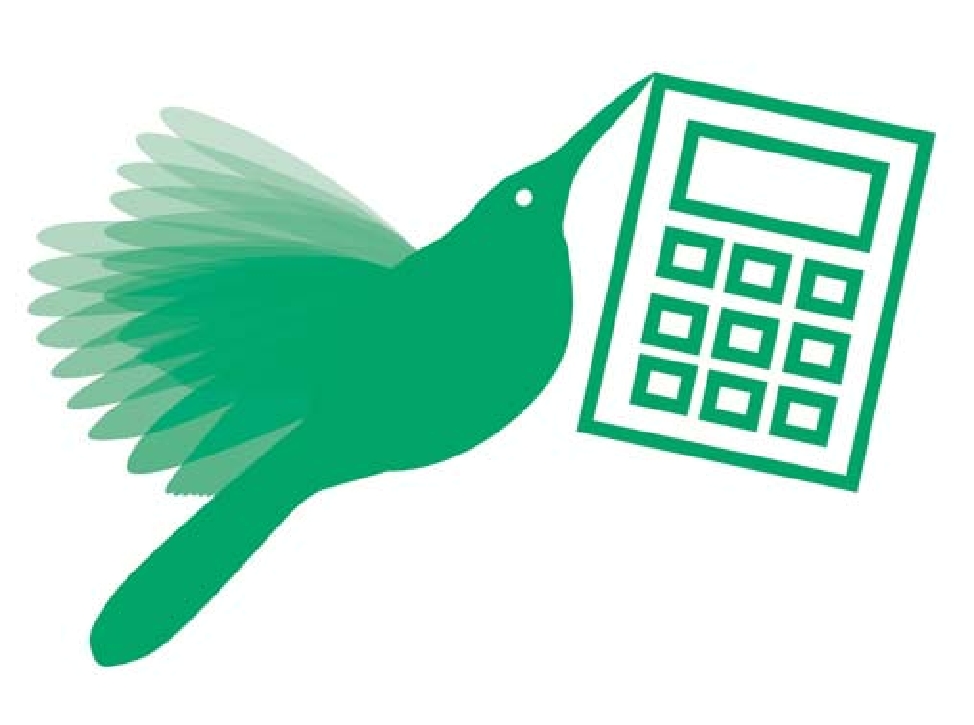 www.cityandguilds.com September 2010 Version 1.1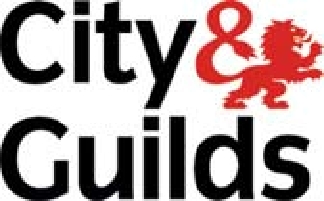 Your name:City & Guilds enrolment number:Unique Learner Number (ULN):Date of registration for 3768:Date portfolio started:Date portfolio completed:Assessor’s name:	Internal verifier’s name:1      How do I use this logbook?This logbook will help you work towards Level 3 Essential Skills Wales in Application of Number. It contains:an evidence record form detailing the evidence you must provide to complete this qualification. You should use this to record and organise your evidence. a skills checklist containing all of the skills you need to have in order to show that you are competent. You can use this to help show how you have learnt and gained confidence in these skills. The evidence and skills requirements for ESW are set out in full in the DCELLS document ‘Essential Skills Wales’. This can be downloaded from  www.cityandguilds.com/esw. Your assessor/tutor will also be able to explain to you in more detail what you need to do.About ESWThe Essential Skills Wales (ESW) qualifications are designed to help you develop and demonstrate the skills to needed make the most of your learning, work and life.This qualification will help you improve your number skills. You will be required to demonstrate your skills in:understanding numerical data carrying out calculations interpreting results and presenting findings in order to tackle problems or tasks that you meet in education, training, work and social roles.About City & GuildsCity & Guilds is your awarding organisation for Essential Skills Wales. City & Guilds is the UK’s leading awarding body for vocational qualifications. You may also be working towards other City & Guilds qualifications at the same time as completing ESW and in some cases you may be able to use work completed for those qualifications towards your ESW portfolio.Information about City & Guilds and our qualifications is available on our website  www.cityandguilds.com.2	Level 3 Essential Skills Wales in Application of Number (3768)2      Level 3 Essential Skills Wales in Application of Number2.1   Evidence recordYour portfolio must include all of the following. Please use this sheet to record what your evidence is and where it can be found. The Declarations on page  5 must be completed.Level 3 Essential Skills Wales in Application of Number (3768)	34	Level 3 Essential Skills Wales in Application of Number (3768)2      Level 3 Essential Skills Wales in Application of Number2.2   DeclarationsThe candidate and assessor declarations below must be completed in all cases.Candidate name:Candidate declaration:I confirm that the evidence produced for this portfolio is entirely my own work.Candidate signature:	Date:For centre staff and City & Guilds’ use onlyAssessor declaration:I confirm that the candidate has met / not met (as applicable) all of the evidence requirements for this Essential Skills Wales qualification. Assessment is valid, authentic, reliable, current and sufficient.Assessor signature	DateInternal verifier declaration:(if sampled)I confirm that the candidate has met / not met (as applicable) all of the evidence requirements for this Essential Skills Wales qualification. I have internally verified this work.Internal verifier signature:	Date:External verifier declaration:(if sampled)I confirm that the candidate has met / not met (as applicable) all of the evidence requirements for this Essential Skills Wales qualification. I have externally verified this work.External verifier signature:	Date:Level 3 Essential Skills Wales in Application of Number (3768)	52      Level 3 Essential Skills Wales in Application of Number2.3   Skills checklistThis checklist is designed to help you show you have learnt all of the skills needed for this qualification. Unlike the Evidence record, this list is not a formal part of your assessment although you and your assessor/tutor should be confident that you can do all of these things by the time you complete your portfolio.6	Level 3 Essential Skills Wales in Application of Number (3768)Level 3 Essential Skills Wales in Application of Number (3768)	78	Level 3 Essential Skills Wales in Application of Number (3768)Level 3 Essential Skills Wales in Application of Number (3768)	9Published by City & Guilds 1 Giltspur StreetLondon EC1A 9DDT +44 (0)844 543 0033 F +44 (0)20 7294 2413www.cityandguilds.comCity & Guilds is a registered charity established to promote education and trainingWW-13-3768PDF to WordStandardStandardDescription ofLocation/Confirmed met and dateevidence presentedreference(assessor use only)OverallOverall>=1 task covers allYou must carry out at least one activity that shows your skills inYou must carry out at least one activity that shows your skills inYou must carry out at least one activity that shows your skills inthree componentsall three components (N3.1, N3.2, N3.3).all three components (N3.1, N3.2, N3.3).all three components (N3.1, N3.2, N3.3).all cover >1 componentIf you need to carry out additional activities to meet all of theIf you need to carry out additional activities to meet all of theIf you need to carry out additional activities to meet all of theall cover >1 componentIf you need to carry out additional activities to meet all of theIf you need to carry out additional activities to meet all of theIf you need to carry out additional activities to meet all of the________________________requirements for N2.2 (a, b, c, d) each activity must includerequirements for N2.2 (a, b, c, d) each activity must includerequirements for N2.2 (a, b, c, d) each activity must include________________________requirements for N2.2 (a, b, c, d) each activity must includerequirements for N2.2 (a, b, c, d) each activity must includerequirements for N2.2 (a, b, c, d) each activity must includetasks for either N2.1 and N2.2 or N.3.2 and N3.3.tasks for either N2.1 and N2.2 or N.3.2 and N3.3.tasks for either N2.1 and N2.2 or N.3.2 and N3.3.________________________________________________N3.1.1N3.1.1>=1 prob independentlyIdentify, analyse and accuratelyIdentify, analyse and accuratelyID/describeddescribe at least one practicaldescribe at least one practicalrange of data/infoproblem or task that involves a rangeproblem or task that involves a rangerange of data/infoproblem or task that involves a rangeproblem or task that involves a range________________________of numerical data and information.of numerical data and information.________________________of numerical data and information.of numerical data and information.________________________N3.1.2N3.1.2plan devised, includingPlan how you will tackle it.Plan how you will tackle it.how to obtain relevantdata/infoclear sequence of tasksshowing how info used________________________________________________N3.1.3N3.1.3relevant data/infoCollect relevant numerical data andCollect relevant numerical data andcollected from >=3information from a range of sourcesinformation from a range of sourcessourcesto meet the purpose of your task.to meet the purpose of your task.>=1 appropriate data>=1 appropriate dataYour sources must include at leastYour sources must include at leastset groupedtwo of a table, a chart, a graph or atwo of a table, a chart, a graph or aincludes >=2 of table/diagram, of which at least one mustdiagram, of which at least one mustincludes >=2 of table/diagram, of which at least one mustdiagram, of which at least one mustchart/graph/diagrambe complex, and a large data set.be complex, and a large data set.chart/graph/diagrambe complex, and a large data set.be complex, and a large data set.>=1 complex/large data>=1 complex/large data________________________________________________N3.2.1N3.2.1>1 method chosen/usedChoose and use appropriateChoose and use appropriateto get results neededmethods to get the results you needmethods to get the results you needmethods and purposeand justify the methods you haveand justify the methods you havemethods and purposeand justify the methods you haveand justify the methods you haveexplainedused.used.explainedused.used.________________________________________________________________________N3.2.2N3.2.2relevant data/info fromUse the data and information youUse the data and information youN3.1 usedhave obtained to carry outhave obtained to carry outamounts or sizescalculations relevant to your task tocalculations relevant to your task toamounts or sizescalculations relevant to your task tocalculations relevant to your task toscales or proportionsdo with:do with:scales or proportionsdo with:do with:handling statistics (incl.a)amounts or sizeshandling statistics (incl.a)amounts or sizesuse of grouped data)b)scales or proportionuse of grouped data)b)scales or proportionusing formulaec)handling statisticsusing formulaec)handling statisticsmethods/accuracyd)using formulae.methods/accuracyd)using formulae.justifiedjustifiedchecked methods/calcsresults chked for sense________________________________________________StandardDescription ofLocation/Confirmed met and dateevidence presentedreference(assessor use only)N3.3.1>=2 of chart/graph/Select and justify two different waystable/diagram selectedto present your results, using chartsAppropriateness ofor graphs, and tables or diagramsAppropriateness ofor graphs, and tables or diagramseach explained andappropriate to your audience.each explained andappropriate to your audience.justifiedjustified________________________________________________N3.3.2methods/findingsPresent and explain your methodsexplained effectivelyand findings and justify how theymeaning described/meet the purpose of your task andmeaning described/meet the purpose of your task andexplained/justified inare appropriate to your audience.explained/justified inare appropriate to your audience.relation to problemrelation to problem________________________________________________In order to show you are competent,In order to show you are competent,Tick ifFurther guidanceyou need to know how to:you need to know how to:youcana)identify, analyse and accuratelyProblemdescribe the problem or task and itsAt this level, problems must include sub-problems. Thesub-problemstechniques you need to tackle the problem must beb)plan how you will tackle the problemrelatively sophisticated (eg interrelated multi-stageb)plan how you will tackle the problemcalculations rather than those that require two or moreby breaking it down into a series ofcalculations rather than those that require two or moreby breaking it down into a series ofseparate steps), and must require you to considertasksseparate steps), and must require you to considertaskscarefully the nature and sequence of tasks when you arec)plan how you will obtain the data andcarefully the nature and sequence of tasks when you arec)plan how you will obtain the data andplanning how to obtain and use information to meet yourinformation you needplanning how to obtain and use information to meet yourinformation you needpurpose. Problems must offer different possiblepurpose. Problems must offer different possibleapproaches which you must evaluate to decide how bestto tackle the problem.If you choose to tackle a problem of your own, ratherthan one given by your teacher/tutor/trainer, you musttake their advice about whether your chosen problem isappropriate.PlanYou need to know to break down an activity into a seriesof interrelated tasks, and identify the problems to betackled. It may not be immediately clear what theseproblems are, and you may need to extend yourknowledge of methods and approaches. You will need totake time to specify the problem, formulate questions interms of the data you need, plan how you will obtain thisinformation and what you are going to do (eg methodsyou will use for organising data, such as tabulating andgrouping, types of calculations, how you will take accountof variability or bias) to meet the purpose of your activity.a)read, understand and extractCollect, recordinformation from tables, diagrams,You must know how to select and use suitable equipmentcharts and graphsfor making accurate measurements and observations, asb)collect, obtain, read, understand,well as how to interpret a variety of numerical, writtenb)collect, obtain, read, understand,and graphical material, including complex tables andselect and record relevant data andand graphical material, including complex tables andselect and record relevant data andcharts (ie those that present very detailed informationinformation from different sources,charts (ie those that present very detailed informationinformation from different sources,relating to a large data set), in order to decide about theirincluding at least one data set of arelating to a large data set), in order to decide about theirincluding at least one data set of arelevance to the purpose of your activity. You mustsize appropriate to a plannedrelevance to the purpose of your activity. You mustsize appropriate to a plannedrecord measurements and observations accurately and inactivity, and use this to meet therecord measurements and observations accurately and inactivity, and use this to meet thea way that is fit for the purpose of your task.purpose of the activitya way that is fit for the purpose of your task.purpose of the activitySourcesc)make accurate and reliableSourcesc)make accurate and reliableSources can include graphical and/or written material (egobservations over time and useSources can include graphical and/or written material (egobservations over time and usereference books and journals; organisations that collatesuitable equipment to measure in areference books and journals; organisations that collatesuitable equipment to measure in atheir own statistical information; the internet; andvariety of appropriate unitstheir own statistical information; the internet; andvariety of appropriate unitsnewspapers) and/or direct measurements ord)group data into classes of widthnewspapers) and/or direct measurements ord)group data into classes of widthobservations, depending on the context in which you areappropriate to the dataobservations, depending on the context in which you areappropriate to the dataworking. This material must include at least two of: ae)use estimation to help you plan,working. This material must include at least two of: ae)use estimation to help you plan,table, a chart, a graph, or a diagram. You must be able tomultiplying and dividing numbers ofdeal with scales, such as 1:1250 (as on large-scale maps),any sizegraphs with several graph lines on the same axes (egf)read and understand ways of writingpower outputs compared with speed for differentf)read and understand ways of writingtemperatures, weights against heights for a range ofvery large and very small numberstemperatures, weights against heights for a range ofvery large and very small numbersbody mass indexes).g)understand compound measures.body mass indexes).g)understand compound measures.Data setData setThe ‘large data set’ must be of a size appropriate to youractivity, sufficiently complex to be challenging tointerpret, and large enough to enable you to carry outstatistical calculations relating to grouped data.In order to show you are competent,In order to show you are competent,Tick ifFurther guidanceFurther guidanceyou need to know how to:you need to know how to:youcanWhere you compare two sets of data, one set must haveWhere you compare two sets of data, one set must havebeen obtained by you, while the other set may have beenbeen obtained by you, while the other set may have beengiven to you. A set of about 50 items is likely to begiven to you. A set of about 50 items is likely to beappropriate at this level, but if opportunities arise in yourappropriate at this level, but if opportunities arise in yournormal work to manipulate slightly smaller sets of datanormal work to manipulate slightly smaller sets of datafor a worthwhile purpose, you should not reject these infor a worthwhile purpose, you should not reject these infavour of larger data sets that are less relevant to yourfavour of larger data sets that are less relevant to youractivity. It is essential that there is a relevant and realisticactivity. It is essential that there is a relevant and realisticneed to group the data. You may produce a large data setneed to group the data. You may produce a large data setby sampling or drawing from a larger set of secondaryby sampling or drawing from a larger set of secondarydata.data.Compound measuresCompound measuresYou must know how to interpret compound measures, ieYou must know how to interpret compound measures, iethose presented as ‘something per something’ such asthose presented as ‘something per something’ such asmilligrams per 100 millilitres, or pressure in pounds permilligrams per 100 millilitres, or pressure in pounds persquare inch (psi), or miles per litre/gallon, etc.square inch (psi), or miles per litre/gallon, etc.a)identify and design methods that areIdentify and design methodsIdentify and design methodsappropriate for your task and justifyYou must consider a range of possible methods (eg lookYou must consider a range of possible methods (eg lookyour choiceup formulae/ information relating to similar tasks orup formulae/ information relating to similar tasks orproblems), weigh up the pros and cons of alternatives,problems), weigh up the pros and cons of alternatives,possibly adapt or originate new methods, and be able topossibly adapt or originate new methods, and be able tojustify your choice in relation to its suitability for yourjustify your choice in relation to its suitability for yourpurpose and circumstances.purpose and circumstances.a)carry out calculations clearly showingCarry out multi-stage calculationsCarry out multi-stage calculationsyour methodsApplication of Number requires you to show that you canApplication of Number requires you to show that you canb)justify the levels of accuracy youcarry out a number of different types of calculationscarry out a number of different types of calculationsb)justify the levels of accuracy you(amounts or sizes; scales or proportion; handling(amounts or sizes; scales or proportion; handlinghave worked to(amounts or sizes; scales or proportion; handling(amounts or sizes; scales or proportion; handlinghave worked tostatistics; using formulae). ‘Amounts or sizes’ is a singlestatistics; using formulae). ‘Amounts or sizes’ is a singlec)carry out multi-stage calculationsstatistics; using formulae). ‘Amounts or sizes’ is a singlestatistics; using formulae). ‘Amounts or sizes’ is a singlec)carry out multi-stage calculationscategory. ‘Scales or proportion’ is another singlecategory. ‘Scales or proportion’ is another singlewith numbers of any sizecategory. ‘Scales or proportion’ is another singlecategory. ‘Scales or proportion’ is another singlewith numbers of any sizecategory. From each of these categories, you mustcategory. From each of these categories, you mustd)use powers and rootscategory. From each of these categories, you mustcategory. From each of these categories, you mustd)use powers and rootspresent at least one example as evidence.present at least one example as evidence.e)use compound measurespresent at least one example as evidence.present at least one example as evidence.e)use compound measuresYou must show that you can carry out multi-stageYou must show that you can carry out multi-stagef)use mental arithmetic involvingYou must show that you can carry out multi-stageYou must show that you can carry out multi-stagef)use mental arithmetic involvingcalculations, ie where the results from one stage are usedcalculations, ie where the results from one stage are usednumbers, simple fractions, andcalculations, ie where the results from one stage are usedcalculations, ie where the results from one stage are usednumbers, simple fractions, andto provide some of the data for the next stage. Forto provide some of the data for the next stage. Forpercentagesto provide some of the data for the next stage. Forto provide some of the data for the next stage. Forpercentagesexample, this could involve finding the mean time takenexample, this could involve finding the mean time takeng)work out missing angles and sides inexample, this could involve finding the mean time takenexample, this could involve finding the mean time takeng)work out missing angles and sides inby shoppers at checkouts, and using the results, togetherby shoppers at checkouts, and using the results, togetherright-angled triangles from knownwith data about the number of shoppers in thewith data about the number of shoppers in thesides and anglessupermarket, to calculate the number of checkoutsupermarket, to calculate the number of checkouth)calculate with sums of money inassistants required at different times of the day (thisassistants required at different times of the day (thish)calculate with sums of money indiffers from Level 2 in that each stage might includediffers from Level 2 in that each stage might includedifferent currencies calculate,differs from Level 2 in that each stage might includediffers from Level 2 in that each stage might includedifferent currencies calculate,calculations involving two or more steps, eg adding andcalculations involving two or more steps, eg adding andmeasure, record and compare timecalculations involving two or more steps, eg adding andcalculations involving two or more steps, eg adding andmeasure, record and compare timedividing to find the mean).dividing to find the mean).in different formatsdividing to find the mean).dividing to find the mean).in different formatsYou must be able to carry out calculations both with andYou must be able to carry out calculations both with andi)estimate, measure and compareYou must be able to carry out calculations both with andYou must be able to carry out calculations both with andi)estimate, measure and comparewithout a calculator.without a calculator.dimensions and quantities usingwithout a calculator.without a calculator.dimensions and quantities usingExamples of calculations in each category:Examples of calculations in each category:metric and, where appropriate,Examples of calculations in each category:Examples of calculations in each category:metric and, where appropriate,imperial units, and check thea)Amounts or sizesaccuracy of estimatesUsing powers and roots, such as ‘square’, ‘cube’ andj)calculate within and between‘square root’, 106, 10-3; finding missing angles andj)calculate within and betweensides, such as when working out the spacesystems and make accuratesides, such as when working out the spacesystems and make accurateimplications for ramps at different slopes, when it iscomparisonsimplications for ramps at different slopes, when it iscomparisonsquicker to use calculations than scale drawings.k)draw 2-D representations of simple 3-quicker to use calculations than scale drawings.k)draw 2-D representations of simple 3-b)Scales or proportionD objectsb)Scales or proportionD objectsKnowing that if land measurements on a plan arel)solve problems involving irregular 2-Knowing that if land measurements on a plan arel)solve problems involving irregular 2-doubled, the area of land is four times as much, or, ifD shapesdoubled, the area of land is four times as much, or, ifD shapesthree dimensions of an object are trebled, its volumem)work out actual dimensions fromthree dimensions of an object are trebled, its volumem)work out actual dimensions fromor weight becomes 27 times as much.scale drawings and scale quantitiesor weight becomes 27 times as much.scale drawings and scale quantitiesc)Handling statisticsup and downc)Handling statisticsup and downUsing several methods (visual, such as frequencyn)work out proportional changeUsing several methods (visual, such as frequencyn)work out proportional changecharts, histograms or cumulative frequency graphs;o)compare distributions, usingcharts, histograms or cumulative frequency graphs;o)compare distributions, usingnumerical, such as calculations of mean, median andmeasures of average and range, andnumerical, such as calculations of mean, median andmeasures of average and range, andinterquartile range) to compare distributions ofestimate mean, median and range ofgrouped data.grouped datap)rearrange and use formulae,equations and expressionsq)make multi-step calculationsefficientlyIn order to show you are competent,In order to show you are competent,Tick ifFurther guidanceFurther guidanceyou need to know how to:you need to know how to:youcanr)use checking procedures to identifyd)Using formulaeand correct errors in methods,Solving simultaneous linear equations with twoand correct errors in methods,variables, using formulae with letters andcalculations and resultsvariables, using formulae with letters andcalculations and resultsrearranging them so as to change the subjects)check that your results make sense.rearranging them so as to change the subjects)check that your results make sense.(output) of a formula, such as making w or h the(output) of a formula, such as making w or h thesubject rather than b in b= hW2 as well as finding thevalue of W given the values of h and b.Levels of accuracyLevels of accuracyYou must decide what levels of accuracy to work to (egYou must decide what levels of accuracy to work to (egnearest whole number, nearest pound, one place ofnearest whole number, nearest pound, one place ofdecimals) and be able to justify your choice.decimals) and be able to justify your choice.Multi-stageMulti-stageWhere you use the results from one stage to provide dataWhere you use the results from one stage to provide datafor calculations at the next stage, the stages can involvefor calculations at the next stage, the stages can involvecalculations from any of the four categories.calculations from any of the four categories.Use checking proceduresUse checking proceduresYou must always check the accuracy of your calculations.You must always check the accuracy of your calculations.This is often a mental process and you do not have toThis is often a mental process and you do not have toproduce evidence every time you do it.produce evidence every time you do it.Where there is a series of calculations of the same type,Where there is a series of calculations of the same type,you must record evidence of checking at least the firstyou must record evidence of checking at least the firstfew of each type. For the remainder, accurate resultsfew of each type. For the remainder, accurate resultsshould confirm that you have checked effectively. Youshould confirm that you have checked effectively. Youmust be aware of the importance of checking your resultsmust be aware of the importance of checking your resultsand your methods and be familiar with different methodsand your methods and be familiar with different methodsof carrying out checks.of carrying out checks.Check that results make senseCheck that results make senseWhile your results may be based on accurateWhile your results may be based on accuratecalculations, they may not ‘make sense’ or be fit forcalculations, they may not ‘make sense’ or be fit forpurpose in relation to the problem or task that you havepurpose in relation to the problem or task that you havetackled. You must check this.tackled. You must check this.a)    understand what the results of youra)    understand what the results of yourSelect and justifySelect and justifycalculations mean in the context ofYou must be able to identify, describe and considerYou must be able to identify, describe and consideryour problem or taskdifferent ways to present your results (eg graphs, chart,different ways to present your results (eg graphs, chart,b)select and use appropriate methodstables, diagrams) to at least two different audiences. Youtables, diagrams) to at least two different audiences. Youb)select and use appropriate methodsmust choose and use the two ways (ie charts and/ormust choose and use the two ways (ie charts and/orto present and illustrate yourmust choose and use the two ways (ie charts and/ormust choose and use the two ways (ie charts and/orto present and illustrate yourgraphs, and tables and/or diagrams) that are mostgraphs, and tables and/or diagrams) that are mostfindings, showing trends and makinggraphs, and tables and/or diagrams) that are mostgraphs, and tables and/or diagrams) that are mostfindings, showing trends and makingappropriate to your actual audience, to the nature of theappropriate to your actual audience, to the nature of thecomparisons, including numerical,appropriate to your actual audience, to the nature of theappropriate to your actual audience, to the nature of thecomparisons, including numerical,data you want to present, and to the features you want todata you want to present, and to the features you want tographical and written formatsdata you want to present, and to the features you want todata you want to present, and to the features you want tographical and written formatshighlight. You must be able to give reasons that justifyhighlight. You must be able to give reasons that justifyc)justify your choice of methods ofhighlight. You must be able to give reasons that justifyhighlight. You must be able to give reasons that justifyc)justify your choice of methods ofyour choice.your choice.presentationyour choice.your choice.presentationEvidence that you have considered different ways andEvidence that you have considered different ways andEvidence that you have considered different ways andEvidence that you have considered different ways andthat explains your choice must be in the form of notes,that explains your choice must be in the form of notes,written by hand or electronically.written by hand or electronically.a)    construct and label tables, charts,a)    construct and label tables, charts,Describe and justifyDescribe and justifygraphs and diagrams using acceptedYou must be able to describe your methods and justifyYou must be able to describe your methods and justifyconventionsYou must be able to describe your methods and justifyYou must be able to describe your methods and justifyconventionsthem in relation to the problem you have tackled.them in relation to the problem you have tackled.b)describe and justify your choice ofthem in relation to the problem you have tackled.them in relation to the problem you have tackled.b)describe and justify your choice ofDraw appropriate conclusionsDraw appropriate conclusionsmethodsDraw appropriate conclusionsDraw appropriate conclusionsmethodsAt this level, not only must you support your conclusionsAt this level, not only must you support your conclusionsc)describe what your results tell youAt this level, not only must you support your conclusionsAt this level, not only must you support your conclusionsc)describe what your results tell youwith evidence, but you must also assess the accuracy andwith evidence, but you must also assess the accuracy andd)draw appropriate conclusions baseddependability of the results, taking into accountdependability of the results, taking into accountd)draw appropriate conclusions basedapproximations in calculations and possible inaccuraciesapproximations in calculations and possible inaccuracieson your findings, including howapproximations in calculations and possible inaccuraciesapproximations in calculations and possible inaccuracieson your findings, including howin the original information.in the original information.possible sources of error might havein the original information.in the original information.possible sources of error might haveRespond constructivelyRespond constructivelyaffected your results explain how farRespond constructivelyRespond constructivelyaffected your results explain how farYou must be able to respond constructively to feedback,You must be able to respond constructively to feedback,your results meet your purposeYou must be able to respond constructively to feedback,You must be able to respond constructively to feedback,your results meet your purposewhether it is positive or negative, eg by being assertivewhether it is positive or negative, eg by being assertivee)respond constructively to feedback.whether it is positive or negative, eg by being assertivewhether it is positive or negative, eg by being assertivee)respond constructively to feedback.rather than aggressive or dismissive.rather than aggressive or dismissive.rather than aggressive or dismissive.rather than aggressive or dismissive.